ST PATRICK’S RC PRIMARY SCHOOL, CONSETT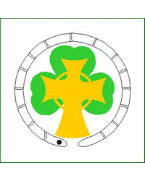 PERSON SPECIFICATION – INCLUSION CO-ORDINATOR/TEACHER FTE 0.6A –Application formI – InterviewR - ReferencesATTRIBUTESCRITERIAESSENTIALDESIRABLEHOW ASSESSEDQUALIFICATIONSQualified Teacher StatusDegree or equivalentEvidence of recent relevant professional developmentWillingness to undertake SENCO qualificationAEXPERIENCETeaching experience in more than one key stageInvolvement with external agenciesExperience of working with SEN/G and T pupilsExperience of successful leadership within a schoolAbility to provide professional leadership for staff and contribute to the work of others to secure high quality teaching, effective use of resources and improved standards of learning and achievement for all pupils across the schoolA/R/IKNOWLEDGE AND UNDERSTANDINGKnowledge of the primary curriculumKnowledge of the SEN Code of PracticeSecure knowledge and understanding of a range of learning difficultiesAn understanding of the importance of partnership with parentsKnowledge of current legislation and how it impacts on Special Education Knowledge of the range and type of interventions available and how to apply these appropriately in the context of the school’s resources and individual childAbility to employ a range of effective teaching and learning styles and assessment methodsA/ISKILLSAbility to establish good working relationships and effective teamworkExcellent role model for staff and pupilsAbility to generate ideas and drive initiativesAbility to select appropriate resources to ensure high quality teaching and learningAbility to use assessment data to track pupil progress and report to SLT and Governing BodyExcellent time and management skillsA/IPERSONAL QUALITIESHigh expectations of pupils and staffHighly motivated and able to inspire pupils and staffEnthusiastic and committedForward thinking approachAbility to be reflective and self-criticalCommitment to safeguarding and promoting the welfare of childrenCommitment to the distinct Catholic ethos of the schoolI